             INSPECTORATUL ŞCOLAR 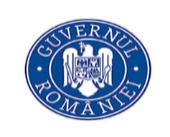 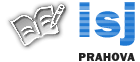 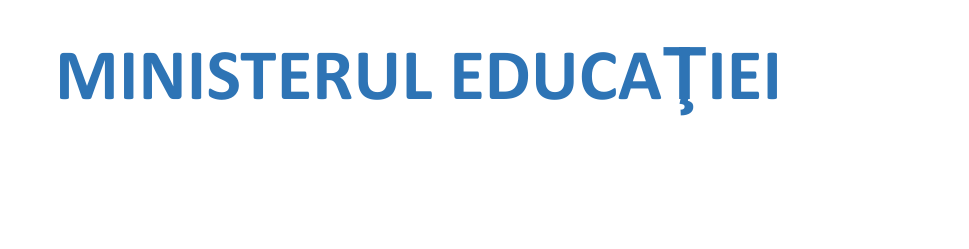                  JUDEŢEAN  PRAHOVACONCURSUL TRANSDICIPLINARRAȚIONAMENT LOGICEDIȚIA I (ANUL 2024)REGULAMENTORGANIZATOR: ISPECTORATUL ȘCOLAR  JUDEȚEAN PRAHOVAPARTENERI: INSPECTORATUL ȘCOLAR JUDEȚEAN  HUNEDOARA                          INSPECTORATUL ȘCOLAR JUDEȚEAN SUCEAVACOORDONATORI: Inspector Școlar General, Inspectoratul Școlar Județean Prahova,  prof. RIZEA Ilona Cornelia Inspector școlar, Inspectoratul Școlar Județean Prahova, prof. IORDACHE Nicoleta-ElenaCOLABORATORI:Inspector școlar, Inspectoratul Școlar Județean Hunedoara, prof. BRATU AlinaInspector școlar, Inspectoratul Școlar Județean Suceava, prof. ANUȚEI CezarARGUMENTGîndirea critică este gândirea care nu se bazează pe acumularea de informații, ci pe dezvoltarea capacității de a procesa informațiile.Un astfel de concurs nu își propune să verifice dacă elevii știu ce să gândească, ci dacă aceștia știu cum să gândească. Multe din universitățile din Statele Unite și, mai recent, din România au ajuns la concluzia că ceea ce trebuie verificat prin examenele de admitere este capacitatea de raționare a candidaților. Prin testele special create în acest sens se dorește înlocuirea vechilor și mai puțin relevantelor teste psihologice IQ cu unele utilizate pentru verificarea unor abilități de comunicare și gândire logică în diferite domenii. Se evidețiază astfel caracterul practic al gîndirii critice.SCOPScopul proiectului este acela de a-i determina pe elevi să-și exerseze abilitățile logice în vederea extinderii cunoașterii prin raționare, în sensul inferării unor informații noi din cunoștințele lor anterioare și de a-i detrmina pe aceștia să se elibereze de dependența de generalizări vagi, de obișnuințe și stereotipuri de gândire.OBIECTIVEObiectivele specifice ale proiectului sunt:Realizarea de activități specifice derulării optime a concursului;Stabilirea responsabilităților membrilor echipei de proiect, promovarea concursului în rândul elevilor;Formarea și exersarea unei gândiri critice prin înțelegerea și realizarea unor conexiuni logice între idei și argumente;Evaluarea și diseminarea rezultatelor proiectului.PERIOADA DE INSCRIERE : 25 aprilie-10 mai 2024 	Se poate înscrie orice elev din clasele IX-XII . Înscrierea se va realiza prin transmiterea datelor de contact ale participantului ( nume și prenume complete, adresă de e-mail, număr de telefon de contact, precizarea unității de învățământ în care studiază, județul și localitatea în care se află unitatea de învățământ), datelor de contact ale cadrului didactic coordonator (nume și prenume complete, adresă de e-mail, număr de telefon, precizarea unității de învățământ în care este încadrat, județul și localitatea în care se află unitatea de învățământ) și completarea/bifarea acordului de exprimare a consimțământului și a căsuței de luare la cunoștință a prevederilor Regulamentului și a Notei de informare privind prelucrarea datelor cu caracter personal în formularul de înscriere https://forms.gle/1RRwnFCvBCX67e5h8 Înscrierile sunt gestionate de organizatori, fiind validate până pe data de 15 mai 2024.Fiecărui participant validat i se va comunica detaliile necesare participării la concurs, folosindu-se adresa de e-mail transmisă prin formularul de înscriere, până pe data de 17 mai 2024.DESFĂȘURAREA CONCURSULUI ȘI JURIZAREAConcursul constă în rezolvarea unui test grilă format din 45 de întrebări cu răspuns unic, într-un interval de 2 ore.  Întrebările nu vizează cunoașterea anumitor conținuturi învățate în timpul anilor de studiu, ci capacitatea elevilor de a distinge între fapte și opinii,  de a relaționa informații date, de a realiza deducții logice pe baza acestora, de a detecta erori de argumentare, de a identifica și înțelege justificările din spatele unor argumente etc.Exemple de itemiÎntr-un laborator de cercetare, un grup de oameni de știință lucrează la un experiment privitor la interacțiunile dintre șapte molecule. Aceste molecule interacționează astfel încât unele sunt active, în timp ce altele sunt inactive. Conform regulilor experimentului:  Molecula 1 este activă atunci când molecula 2 este inactivă.  Molecula 3 este activă atunci când molecula 4 este activă.  Dacă molecula 5 este activă, atunci molecula 1 este activă și molecula 4 este activă. Dacă molecula 6 este inactivă, atunci molecula 2 este inactivă. Dacă molecula 7 este activă, atunci molecula 6 este inactivă.    1. Când molecula 7 este activă, care dintre următoarele enunțuri trebuie să fie adevărat?    (A) Molecula 2 este inactivă.    (B) Molecula 6 este activă.    (C) Molecula 4 este inactivă.    (D) Molecula 5 este activă.    (E) Molecula 3 este activă.    2. Când molecula 5 este activă, care dintre următoarele enunțuri trebuie să fie fals?   (A) Molecula 4 este activă.   (B) Molecula 1 este activă.   (C) Molecula 6 este inactivă.   (D) Molecula 3 este inactivă.   (E) Molecula 7 este activă.   3. Dacă molecula 1 este inactivă, care dintre următoarele enunțuri ar putea să fie adevărat?   (A) Molecula 5 este activă.   (B) Molecula 2 este inactivă.   (C) Molecula 3 este inactivă.   (D) Molecula 7 este activă.   (E)  Molecula 6 este inactivă.Fie termenii A, B, C și D, astfel încât termenul C este subordonat termenului D, termenul A este în opoziție cu termenul B, termenul B este în raport de încrucișare cu termenul C și subordonat lui D. Dacă A este în raport de încrucișare cu termenul C, atunci:termenul A este subordonat termenului Dtermenul A este posibil supraordonat termenului Dtermenul A este posibil în raport de încrucișare cu termenul Dtermenul A este în raport de identitate cu termenul Dtermenul A este posibil în raport de opoziție cu termenul DFie dată reprezentarea de mai jos. În raport cu aceasta stabiliți cărei serii de termeni corespunde.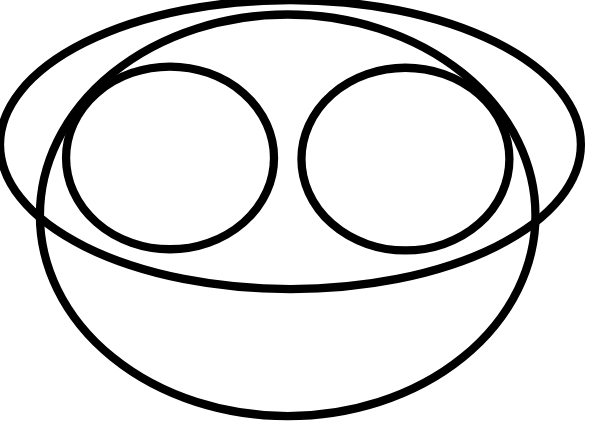 licean, elev, adolescent în vârstă de 16 ani, elev de clasa a IX-a pasionat de handbalmanual, carte în format electronic, manual în format electronic, roman în format tipăritinginer, inginer român, bucureștean, pasionat de logicăRomânia, Franța, state europene, state riveraneautoturism, autovehicul, autocamion, mijloc de transportÎn fiecare dintre itemii de mai jos sunt prezentate premise urmate de concluzii. Trebuie să considerați premisele ca fiind adevărate chiar dacă acestea par a fi în contradicție cu faptele cunoscute în mod obișnuit. Citiți toate concluziile și decideți care rezultă în mod logic din afirmațiile date, ignorând faptele cunoscute în mod obișnuit.1. Unele TOLEPI sunt LETET; Unele LETET sunt BUBUB; Toate LARN sunt BUBUB.Concluzii: 1. Unele TOLEPI sunt LARN; 2. Unele TOLEPI sunt BUBUB; 3. Unele LETET sunt TOLEPI; 4. Toate BUBUB sunt LARN.a) 4. b) 2 și 3. c) 3. d) 3 și 4. e) toate.2. Unii TIGRI sunt LENEȘI. Unii LENEȘI sunt IEPURI. Unii IEPURI sunt SCAI.Concluzii:1.Unii tigri sunt scai. 2.Unii iepuri sunt tigri. 3.Unii scai sunt leneși.4.Toți scaii sunt iepuri. a.toate , b.niciuna, c.1 și 2, d. 2 și 4, e.4Exercițiile de mai sus reprezintă doar exemple de tipuri de itemi ce se pot regăsi în testul grilă, varietatea tipurilor de exerciții fiind mult mai mare.Concursul va începe sâmbătă, 18 mai 2024, ora 10.00 și se va încheia în aceeași zi la ora 18.00. In cazul în care numărul de participanți înscriși și validați depășește 350, organizarea va presupune mai multe sesiuni în data de 18 mai 2024, la diferite ore. Numărul sesiunilor este direct proporțional cu numărul total al participanților validați. Numărul de sesiuni și orele de susținere vor fi transmise pe adresele de email ale participanților și profesorilor coordonatori.Concursul se desfășoară utilizând mediul online, respectiv pe platforma ProProfs, intr-o etapă pentru fiecare grup de elevi constituit în baza înscrierilor validate. Participarea la concurs presupune conectarea pe platforma, utilizând datele de  conectare furnizate de organizatori (cont si parola).AFIȘAREA REZULTATELOR:  Rezultatele vor fi afișate pe site-ul Inspectoratului Școlar Județean Prahova (https://isjph.ro/ ) în data de 20.05.2024.PremiiPremiul I se acordă pentru un punctaj mai mare de 95 de puncte.Premiul II se acordă pentru punctajele cuprinse între 90 și 95 de puncte.Premiul III se acordă pentru punctajele cuprinse între 85 și 89 de puncte.Mențiunile se acordă pentru punctajele cuprinse între 80 și 84 de puncte.Eventualele contesatații se trasmit în termen de 24 de ore după anunțarea rezultatelor la adresa de email concurs.rationament.logic@gmail.com. Diplomele vor fi transmise prin poștă/curier la sediile Inspectoratelor Școlare Județene participante, în intevalul 01- 15.06.2024, revenind acestora responsabilitatea înmânării lor elevilor premiați.Profesorii îndrumători, cadrele didactice implicate în organizarea concursului, cât și cele care evaluează elevii vor primi adeverințe, în format electronic, care să ateste implicarea lor în activitate.DISPOZIȚII FINALEPentru participarea la acest concurs nu se percepe nicio taxă, înscrierea fiind gratuită.Participanții nu au posibilitatea de a solicita modificarea parametrilor acordării premiilor. 